Пальчиковая и артикуляционная гимнастика. День 2."ЛОШАДКА"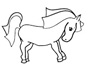 Губы в улыбке. 
Приоткрыть рот. 
Пощелкать языком (как щелкают лошадки). Правая ладонь на ребре от себя. Большой палец кверху. Сверху на нее накладывается левая ладонь под углом, образуя пальчиками гриву. Большой палец кверху. Два больших пальца образуют уши.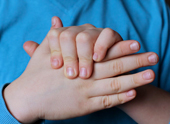 "ЗАЙКА И БАРАБАН"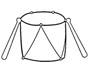 Улыбнуться. 
Открыть рот. 
Кончиком языка постучать за верхними зубами "дэ-дэ-дэ". Пальчики в кулачок. Указательный и средний пальцы вверх, они прижаты. Безымянным и мизинцем стучим по большому пальцу.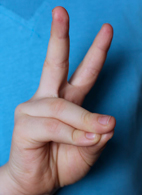 "СЛОН"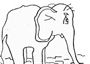 Образовать хобот слоника, вытянув вперед губы трубочкой, набирать водичку, слегка при этом причмокивая.Ладонь на себя. Средний палец впущен. С одной стороны он зажат мизинцем и безымянным, а с другой - указательным и большим. Шевелить средним пальцем. Качаем всей кистью.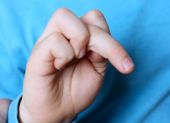 